Правила пешеходаХодите только по тротуару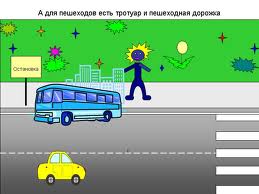 Переходите улицу только в местах, где имеются линии или указатели перехода, а где их нет – на перекрестках по линии тротуаров.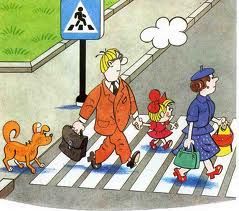 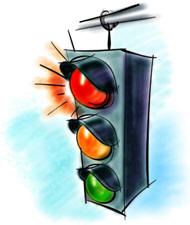 Чтобы перейти улицу, сначала посмотрите налево, а дойдя до середины – направо.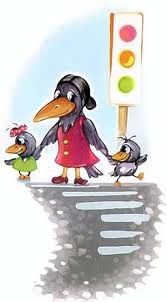 Переходите проезжую часть только при зеленом сигнале светофора или разрешающем жесте регулировщика.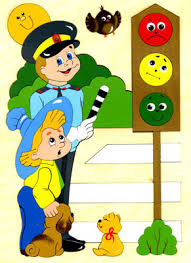 Не перебегайте дорогу перед близко идущим транспортом.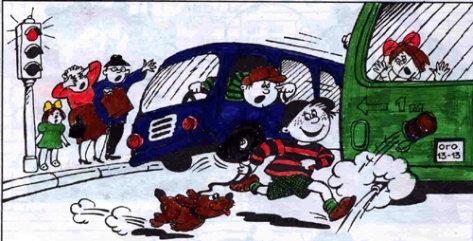 Не устраивайте игры и не катайтесь на коньках, лыжах и санках на проезжей части улицы.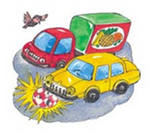 Езда на велосипедах по улицам и дорогам разрешается с 14 лет.Соблюдайте ПДД сами и помогайте своим родным и близким.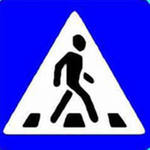 ПЕШЕХОДНЫЙ ПЕРЕХОД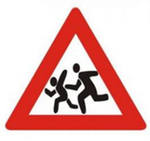 ОСТОРОЖНО! ДЕТИ!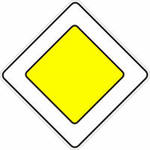 ГЛАВНАЯ ДОРОГАПервый светофор был изобретён в 1868 году в Лондоне.  Первый сигнал светофора появился в США в 1919 годуБЕРЕГИТЕ СЕБЯ  НА  ДОРОГАХ!!!МБОУ СОШ №51г.КРАСНОЯРСКЗНАЙ ПРАВИЛА ДВИЖЕНИЯ КАК ТАБЛИЦУ УМНОЖЕНИЯ!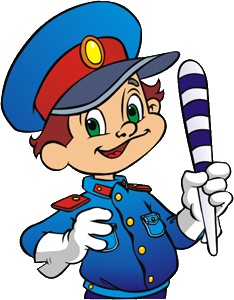 